                                                                РЕШЕНИЕ                                                                                                           СОВЕТА НАРОДНЫХ ДЕПУТАТОВмуниципального образования «Ходзинское сельское поселение»  «20»  сентября    2022г.                              №6                                             а. ХодзьОб избрании счетной  комиссии  Совета народных депутатовмуниципального образования «Ходзинское сельское поселение»В соответствии с Федеральным законом от 06.10.2003г. № 131-ФЗ «Об общих принципах организации местного самоуправления в Российской Федерации» и Уставом муниципального образования «Ходзинское сельское поселение», Совет народных депутатов муниципального образования «Ходзинское сельское поселение»,РЕШИЛ:1.	Избрать счетную комиссию Совета народных депутатов муниципального образования «Ходзинское сельское поселение» в следующем составе: Председатель счетной комиссии – Абидов Мурат Моцевич;Секретарь счетной комиссии – Гучепшокова Джулета Сафарбиевна;Член счетной комиссии - Дечева Светлана Александровна. 2.	Настоящее решение вступает в силу с момента его подписания.Председатель совета народных депутатов муниципального образования «Ходзинское сельское поселение»                                      М.Д.ТерчуковаУРЫСЫЕ ФЕДЕРАЦИЕАДЫГЭ РЕСПУБЛИКМУНИЦИПАЛЬНЭ  ГЪЭПСЫКIЭ ЗИIЭ «ФЭДЗЬ  КЪОДЖЭПСЭУПI»385438 къ. Фэдзь,ур. Краснооктябрьская,  №104тел./факс. 9-67-40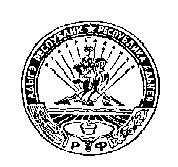 РОССИЙСКАЯ ФЕДЕРАЦИЯРЕСПУБЛИКА АДЫГЕЯМУНИЦИПАЛЬНОЕ ОБРАЗОВАНИЕ«ХОДЗИНСКОЕ СЕЛЬСКОЕ ПОСЕЛЕНИЕ»385438 а. Ходзь,ул. Краснооктябрьская №104тел./факс. 9-67-40